NOMINATION DETAILS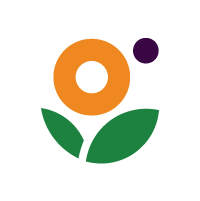 Marigold Making a Difference Award 2021 TELL YOUR LIBRARY’S STORYApplicationNominator Contact InformationMarigold Making a Difference Award 2021 TELL YOUR LIBRARY’S STORYApplicationName:Marigold Making a Difference Award 2021 TELL YOUR LIBRARY’S STORYApplicationPhone:Marigold Making a Difference Award 2021 TELL YOUR LIBRARY’S STORYApplicationEmail:Marigold Making a Difference Award 2021 TELL YOUR LIBRARY’S STORYApplicationLibrary being nominated:Title of story:Story:If you need more space, please attach a second document. 2 page maximum.List your attachments/samples/photographs if necessary:Signature of Library Board Chair:Date:Email completed applications to kristine@marigold.ab.ca, kim@marigold.ab.ca, or caleigh@marigold.ab.caor send via Marigold van deliveryEmail completed applications to kristine@marigold.ab.ca, kim@marigold.ab.ca, or caleigh@marigold.ab.caor send via Marigold van deliveryEmail completed applications to kristine@marigold.ab.ca, kim@marigold.ab.ca, or caleigh@marigold.ab.caor send via Marigold van deliveryNOMINATION APPLICATION DEADLINE: February 12, 2021NOMINATION APPLICATION DEADLINE: February 12, 2021NOMINATION APPLICATION DEADLINE: February 12, 2021